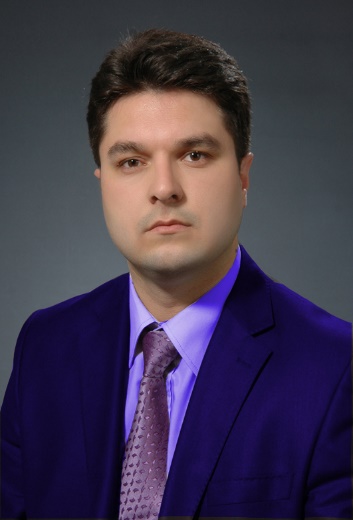 Adı: Gökhan                                                                                                         Soyadı: AKDENDoğum Yeri: Yalvaç/ISPARTAMedeni Hali: EvliYabancı Dili: İngilizceAskerlik Terhis Tarihi: 30/09/2013Eğitim Durumları:Lise: Gazi Teknik Lisesi Bilgisayar Bölümü/ 1996-2000Ön Lisans: Ankara Üniversitesi M.Y.O.  Bilgisayar Programcılığı  2000-2002Lisans: Süleyman Demirel Üniversitesi, Teknik Eğitim Fakültesi, Elektronik ve Bilgisayar   Eğitimi Bölümü, Bilgisayar Sistemleri Öğretmenliği 2004-2008Lisans: Harran Üniversitesi, Mühendislik Fakültesi, Bilgisayar Mühendisliği 2018-2020Yüksek Lisans (Tezli) :Süleyman Demirel Üniversitesi Eğitim Bilimleri Enstitüsü Bilgisayar ve Öğretim Teknolojileri Eğitimi A.B.D. (Devam Ediyor)Uzmanlık Alanları: Temel Programlama, Görsel Programlama, Algoritma Analizi ve Tasarımı, Grafik ve Animasyon, Mantık Devreleri Uygulamaları.Çalıştığım Kurum/Kurumlar ve Yıl:Kurum 1: Süleyman Demirel Üniversitesi Yalvaç Meslek Yüksekokulu, Kısmi Zamanlı Öğr.Gör. , Bilgisayar Enformatik Dersleri, 2008-2009.Kurum 2: Süleyman Demirel Üniversitesi Yalvaç Meslek Yüksekokulu, Kısmi Zamanlı, Öğr.Gör. , Bilgisayar Enformatik Dersleri, 2009-2010.Kurum 3: Yalvaç Halk Eğitim Merkezi Müdürlüğü Bilgisayar İşletmenliği Kursu 2009-2010 Kurum 4: Yalvaç İlçe Milli Eğitim Müdürlüğü Kız Teknik ve Meslek Lisesi, Bilgisayar Meslek Dersleri, 2011-2012Kurum 5: Süleyman Demirel Üniversitesi Yalvaç Teknik Bilimler Meslek Yüksekokulu, Kısmi Zamanlı, Öğr.Gör., Elektronik-Bilgisayar Bölümü Meslek Dersleri 2011-2012Kurum 6: Harran Üniversitesi Viranşehir MYO, Öğr.Gör.  Bilgisayar Teknolojileri Bölümü  (5.10.2012- Halen devam ediyor)İdari Görev: HARRAN ÜNİVERSİTESİ Viranşehir MYO Müdür Yardımcısı (2014-2015 Öğretim Yılı Bahar Dönemi)HARRAN ÜNİVERSİTESİ Viranşehir MYO Bilgisayar Teknolojileri Bölümü/ Bilgisayar Programcılığı Program Başkanı.(11.10.2016-Halen Devam Ediyor)İletişim:Adres: Harran Üniversitesi Viranşehir Meslek YüksekokuluViranşehir/ŞANLIURFAE-Mail: akden@harran.edu.trİletişim:0414 318 30 00/2589